Задание: Одеть фигуру в костюм делового стиля.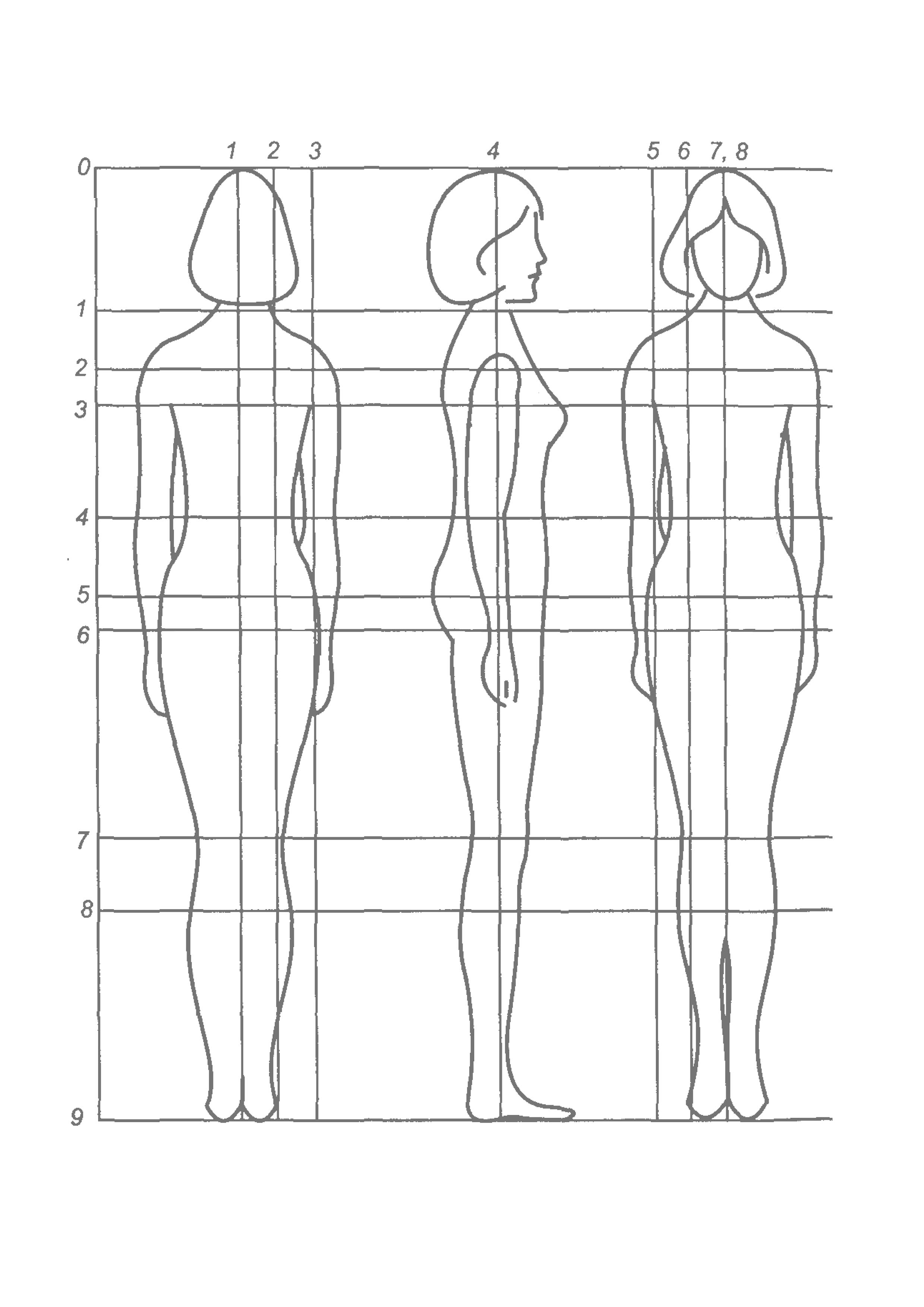 